Merchandise Transfer Reimbursement FormUse this form to request a reimbursement for merchandise transferred between classes.  Transferring class should attach evidence of the per item cost of the items transferred such as a copy of the original purchase receipt.  The count of the items transferred must be verified by at least one representative from each of the transferring class and the receiving class.  Please leave this form and the related documentation in the PTSA mail box located in the office mail room (box is on the left side near the copier) or scan and email this form and related documents to the PTSA Treasurer at ptsa.treasurer@sammamishtotems.org.From Class of ______ ParentsTo Class of ______ Parents		Approximate Transfer Date _____________Item name:						__________________________#__________  @$__________ =$____________________________________#__________  @$__________ =$____________________________________#__________  @$__________ =$____________________________________#__________  @$__________ =$__________Total   $__________Item location(s):  ______________________________________________________________________________________________________________________Comments:  __________________________________________________________________________________________________________________________Count verified by:  ________________________________  Class of _____ ParentsCount verified by:  ________________________________  Class of _____ Parents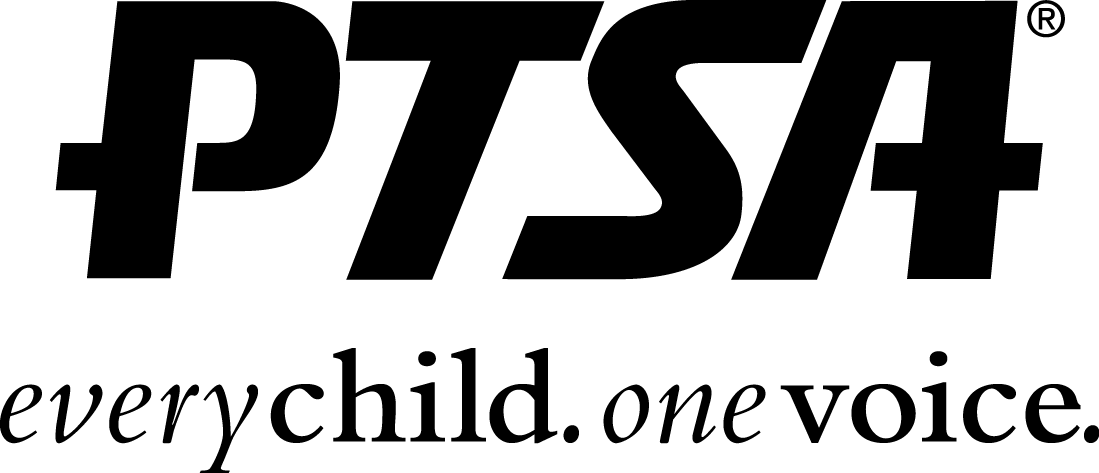 Sammamish High School